AVIGAIL E ACADEMIC QUALIFICATIONSDiploma in Human ResourcesALISON (Distance Learning)November 2013Computer Secretarial College of Info Tech & Technical EducationUniversidad De ZamboangaPhilippines1996 - 1998PERSONAL DEVELOPMENTPersonal Financial Planning & Counseling Skills, Philippine Embassy, QatarJune 20, 2014Pastoral Counselor Training Part 1Anugraha, Doha QatarMarch 1-27, 2014Stock Market-Technical AnalysisQatar Faculty of Islamic StudiesNovember 17 – 21, 2013Associate Financial PlannerRFP Philippines, Doha QatarOctober 4, 2013Train the Trainor –FINLIT COURSEPOLO OWWA, Qatar October 28,2011Anti Money Laundering OverviewICBC September 2011CORE AREAS OF STRENGTHSales profile with confidence, persistence, personality and excellent communication (verbal written)Basic knowledge of products, service policies and processes of Retail Banking.Strong interpersonal skills, team player with ability to coach others.Good sales skills and knowledge of investment/insurance product.PROFESSIONAL EXPERIENCE		Mashreq BankRelationship Officer				   February 22, 2015 - Present	     Sell entire range of personal banking products to potential retail prospects & to maintain strong relationships with existing clients of the bank.Achieve monthly sales targets.Prospect in targeted segments that require meeting standards in phone calls, and face-to-face visits.Present and sell all personal banking products & services to potential customers in an ethical structured & professional manner.Maintaining and developing relationships with existing customers to enhance the cross sell opportunities.Handling objections with a view to getting the customer to buy.Making accurate, rapid cost calculations and providing customers with correct quotations/charges.Record all sales activities in Daily Sales Reports and update DSR for leads and contacts.Participate in all Team Activities like morning huddles, training and coaching, complete mandatory compliance and fraud trainings, Lean & rewards celebrations.		     Independent Financial Counselor Marketing Director					          Part-time						          October 30, 2012 – January 2015Private (IMG)Provide sound financial advice to individuals.Guide client to determine and asses’ current income, expenses, financial objectives, risk tolerance, and other information needed to develop a financial plan.Suggest strategies clients can use to achieve their financial goals and objectives, including debt management, creating emergency fund, insurance coverage and investment and conduct market research to back up suggestions.Explain alternative financial products available such stocks, bonds and mutual funds and guide to explore other investment avenues such as Real Estate Assist during the initial process in completing documentation and submitting requirements.(Started as New Business Associate in October 2011, eventually promoted to FL (Field Leader) and AMD (Assistant Marketing Director)Personal Details   (Profile)Status	: MarriedDate of Birth:  May 1, 1979Nationality:   FilipinoCAREER HIGHLIGHTS    Certified Financial Planner.6+ years administrative Assistant experience Experience SPOC dealing with immigration Helpdesk and Facility Management.Facilitated setting up ICBC’s new office from lease negotiation, to fit-out and Interior designs, to relocation.Organized Events and Facilitated meetings during ICBC’s President and Vice President visit in Qatar.Assigned to Screen and background check for the selected candidates of Compliance /AML Officer.HR Administrative Assistant	                               April 4, 2010 – March 31, 2014Industrial and Commercial Bank of China Doha (QFC) Branch	    HR & Administration Department 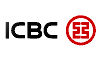  Doha – QatarSwitchboard duties, answering call and direct all incoming calls to appropriate party promptly and efficiently or relay massage when necessary.In charge all issues related to GM and Staff travel arrangements: air tickets and hotels booking, filling of travel forms, follow-up out of pocket expenses, transmission to the accounting department, etc.Handle petty cash and Process application for the expenses originated from the HR and Administration Department like Office Rental, Accommodation, Transportation, Telephone, internet, courier, immigration, and all other administrative fees. Ensure the organization of all administrative filling and referencing procedures including employees file and maintain absolute confidentiality.Maintain office supplies and Perform buying dutiesHandle cash cheque that require bank deposits and withdrawal, and arrange special payments when needed.Handle and process all pertinent documents related to work permits, employee and visitors visas, exit permits and as well responsible to complete residence formalities such as medical check-up, finger prints, medical insurance . etcResponsible for heavy calendar management, requiring interaction with both internal and external executives and assistants, to coordinate a variety of complex executive meetings and events.Undertake any other duties that may be required as determined by the direct supervisors and proactive in identifying priorities, emergencies and important issues in connection with the day-to-day business needs.Report to the GM and Regional Head of Department from Time to time.Secretary and Admin Assistant				        May 2008 - June 2009Electro IndustriesDoha – QatarPrepares, files and retrieves reports, memos, meeting minutes, letters, presentations, charts and other documents using word processing, spreadsheet, database, or presentation software Maintains executives’ schedulesOpens, sorts, and distributes incoming correspondence, including faxes and emails Reads and analyze incoming memos, submissions, and reports to determine their significance and plan their distributionPrepares responses to correspondence containing routine inquiries Responsible for heavy calendar management, requiring interaction with both internal and external executives and assistants; as well as consultants, to coordinate a variety of complex executive meetings and events.Answers phones and direct all incoming calls to appropriate party promptly and efficiently.Communicates and handle incoming and outgoing electronic communications on behalf of the Executive Management Assists the Executive Management with preparation of presentation materials Review and prepare executive summary of miscellaneous reports and documents;prepare background documents and outgoing mails as necessary Keep a track on all of the documents and spreadsheets that the executive preparesAssist all clerical positions and perform all other task as deemed necessary from time to time.Job Seeker First Name / CV No: 1718208Click to send CV No & get contact details of candidate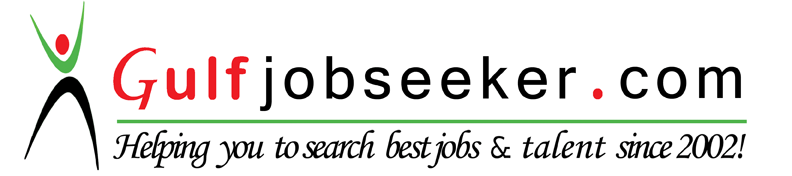 